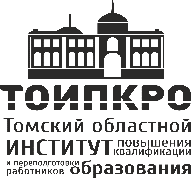 Областное  государственное бюджетное учреждение дополнительного профессионального образования «Томский областной институт повышения квалификации и переподготовки работников образования» (ТОИПКРО). Томск, ул. Пирогова,10, телефон (3822) 55 79 89, факс (3822) 90-20 31 _____________ №___________На № _________от __________Руководителям муниципальных органов, осуществляющих управление в сфере образования Колпашевского, Чаинского, Каргасокского, Парабельского районовМуниципальным координаторам по работе со школами, включенными в список ШНОР Колпашевского, Чаинского, Каргасокского, Парабельского районовУважаемые коллеги!14 октября 2022 года Томский областной институт повышения квалификации и переподготовки работников образования (далее - ТОИПКРО) проводит выездной семинар по повышению функциональной и психолого-педагогической грамотности педагогов (далее - Семинар). Мероприятие проводится в рамках реализации дорожной карты проекта Адресной методической помощи «500+» в 2022 году (Распоряжение Департамента общего образования Томской области № 346-р от 16.03.2022).К участию в Семинаре приглашаются руководители и педагоги школ, включенных в список ШНОР (до 3 человек от ОУ), кураторы проекта Адресной методической помощи «500+», муниципальные координаторы по работе со школами, включенными в список ШНОР Колпашевского, Чаинского, Каргасокского, Парабельского районов.В ходе Семинара будут освещаться следующие темы:1. Педагогический дизайн как инструмент планирования современного образовательного мероприятия;2. Родители - активные участники жизни школы (из опыта работы);3. Психолого-педагогические ресурсы в работе с обучающимися «группы риска».Для участия в Семинаре необходимо до 15:00 13.10.2022 г. подать заявку (Приложение) по электронной почте natalya.pshonko@gmail.com.Время проведения мероприятия: 10:00 – 16:00.Место проведения мероприятия: МБОУ «Тогурская СОШ им. С.В. Маслова» (Колпашевский район, с. Тогур, ул. Свердлова, 15).Начало регистрации 14.10.2022 г. в 09:30.Цегельникова А.Н.Пшонко Н.В.8 (3822) 90 20 56 natalya.pshonko@gmail.comПриложение_________________________________(муниципалитет)РекторО.М. Замятина№ФИОДолжностьОУКонтактный телефон123